MEDIA INFO 30. listopadu 2017NOVÝ LEXUS RX L NABÍZÍ LUXUS A VĚTŠÍ SVOBODU POHYBUElektrické sklápění třetí řady sedadel již ve standarduSedmimístné provedeníKožené čalounění sedadel a třízónová klimatizace již ve standarduInteligentní elektrické ovládání výklopné zádi (výbava na přání)Hybridní systém pohonuRodiny si nyní budou moci vychutnávat ještě více prostoru v kabině luxusního SUV. Nový Lexus RX „L“ totiž nabízí tři řady sedadel. Nový Lexus RX 450hL v modelovém provedení 2018 si zároveň zachovává elegantní tvary karoserie, nyní však nabízí možnost převozu až sedmi pasažérů. Model RX před 20 lety založil automobilový segment luxusních SUV.Díky chytrým konstrukčním úpravám se podařilo prodloužit karoserii o 110 mm, přičemž sklo pátých dveří je nyní o něco strmější než u provedení se dvěma řadami sedadel – kabina tak zaručuje dost místa pro hlavu zadních cestujících a praktičtější zavazadelník za poslední řadou sedadel. Sedmimístná verze nabízí třetí řadu sedadel v podobě lavice dělené v poměru 60:40. Na sedadla zcela vzadu lze snadno nastoupit zatažením za páčku, kterou se sedadlo druhé řady odsune kupředu. Díky delší podlaze zavazadelníku za třetí řadou (v porovnání s konkurenčními modely) se RX L chlubí všestranněji využitelným prostorem pro náklad. Konstruktéři navrhovali třetí řadu sedadel provedení RX L tak, aby se cestující těšili ze stejné míry pohodlí a luxusu jako pasažéři ve druhé řadě. Druhá řada se nachází o něco výše než třetí, čímž vzniklo více prostoru pro nohy cestujících na zadních sedadlech. Součástí standardní výbavy je kožené čalounění sedadel v různých barevných odstínech. Třízónová klimatizace umožňuje cestujícím zcela vzadu nezávisle ovládat teplotu a výdechy ventilace. Pro ještě vyšší pohodlí v RX L je k dispozici elektrické sklápění třetí řady a (na přání) inteligentní elektrické ovládání výklopné zádi (otevírání/zavírání pouhým přiložením ruky do blízkosti loga Lexus).Z prvků pro všestranné využití třetí řady RX L jmenujme zcela plochou podlahu zavazadelníku po složení třetí řady, dvojici držáků na nápoje pro cestující zcela vzadu, prostor pro snadné uložení krytu zavazadelníku a zakrytí postranních kolejniček.Charakteristický design LexusModel RX L 2018 nabízí stejně prvotřídní bezpečnost, eleganci, luxus a jízdní schopnosti jako pětimístná verze RX. Trendová kombinace všestrannosti SUV s pohodlím luxusního sedanu je zabalena do pozoruhodné směsice ostrých prolisů a oblouků, pro Lexus typických. Pozornost na sebe strhává charakteristická maska chladiče Lexus ve tvaru vřetene, zvýrazněná chromovým lemováním. Prémiové LED světlomety (na přání) ve tvaru písmene L používají trojici jedinečných světelných zdrojů po každé straně. Elegantní zatmavené C-sloupky u provedení RX L evokují zdání, jako by střecha visela ve vzduchu. Motiv vřetene se opakuje i na zádi v podobě LED koncových světel ve tvaru písmene L, obepínajících výklopnou záď a zasahujících až do zadních blatníků. K ještě dynamičtějšímu postoji přispívají 20" kola (na přání). Ve všech variantách je lak opatřen účinnou krycí vrstvou z polymeru, vysoce odolnou vůči povrchovým škrábancům, se schopností automatické obnovy.  Bezpečnost LexusSedmimístné vozy RX L 2018 používají průběžné boční hlavové airbagy po celé délce interiéru, s pokrytím všech tří řad sedadel. Paket bezpečnostních technologií Lexus Safety System+, který je na většině trhů součástí standardní výbavy, zahrnuje bezpečnostní systém pro předcházení kolizím (PCS) s funkcí rozpoznávání chodců, asistent pro udržení jízdy v jízdním pruhu (LKA) s korekcemi řízení, automatické přepínání dálkových světel (AHB) a adaptivní tempomat pro celý rozsah rychlostí. Ve vyšších stupních výbavy najdeme systém pro sledování mrtvých úhlů (BSM) s panoramatickým zobrazováním okolí vozu (PVM), inteligentní parkovací senzory (IPS), systém pro sledování provozu v příčném směru za vozidlem s brzděním, resp. adaptivní systém ovládání dálkových světel (AHS). RX 450hL Západoevropští zájemci o prémiový rodinný vůz se třemi řadami sedadel najdou v RX 450hL 2018 ideálního společníka na cesty. Pohonné ústrojí Lexus Hybrid Drive spojuje zážehovou jednotku 3,5 litru V6 (systém vstřikování paliva D4-S) se dvěma výkonnými elektromotory/generátory, čímž dosahuje systémového výkonu 313 koní pro dynamickou akceleraci a spolehlivé předjíždění v kritických situacích. Hybridní provedení též používá jedinečnou soustavu pohonu AWD. K pohonu zadní nápravy využívá nezávislý zadní elektromotor, který se zapojuje podle potřeby v zájmu optimální trakce. Volič jízdních režimů Drive Mode Select je rozšířen o čtvrtý režim EV, umožňující pohybovat se nižší rychlostí po určitou dobu pouze na elektřinu. Uplatnění najde zejména při manévrování na parkovištích či v garážích nebo krátkém popojíždění ve městě. Jízda a ovladatelnostCelá posádka sedmimístného RX L v provedení 2018 si vychutná stejně luxusní hladkou a tichou jízdu jako v případě pětimístné verze. Podvozek se vzpěrami McPherson na přední nápravě a zavěšením zadním kol s dvojitými lichoběžníky zaručuje agilitu a příkladné jízdní pohodlí na všech typech povrchu. Elektrický posilovač řízení (EPS) zajišťuje lehké a pohodlné řízení s vynikající zpětnou vazbou. Adaptivní odpružení AVS (výbava na přání) průběžně upravuje tlumicí sílu podle stavu vozovky. Bezchybné řešení kabiny a úroveň luxusuKabina RX je typická bezchybným zpracováním všech detailů, včetně sedadel dokonale obepínajících tělo nebo (na přání) dřevěného obložení, které se elegantně stáčí nahoru od středového panelu k příruční schránce. Z nabídky interiérových dekorů jmenujme matný bambus, ořešák, tmavě hnědé dřevo Shimamoku, 3D fólii nebo laserem gravírované tmavé dřevo. V případě 3D fólie základního provedení je použit leskle černý reliéfní vzor s vysoce kvalitním provedením, evokujícím pocit hloubky. Plnobarevný projekční displej (HUD, výbava na přání), začleněný do konstrukce přístrojového panelu, promítá klíčové informace na čelní sklo, aby řidič nemusel zbytečně odklánět zrak od vozovky. 
Výkonné multimediální soustavyVozy Lexus RX L v provedení 2018 pokrývají nejširší potřeby zájemců o multimédia, od výkonných audiosystémů až po nejmodernější displeje. Standardně dodávaný systém Lexus LDA (Lexus Display Audio) zahrnuje 8" displej, tuner AM/FM, připojení Bluetooth®, mikrofon a funkci rozpoznávání hlasu, slot na karty microSD, zdířku AUX, dva porty USB a devět reproduktorů. Často používané ovládací prvky má řidič k dispozici po ruce v blízkosti volantu. Porty USB ve druhé řadě umožňují cestujícím snadné používání a dobíjení vlastních multimediálních zařízení.Stupeň výbavy Luxury standardně nabízí špičkový zvuk na cestách v kombinaci s libovolnou navigací; k dispozici je prémiový systém prostorového ozvučení Mark Levinson Premium Surround s 15 reproduktory o celkovém výkonu 835 W. Vyspělá technologie Clari-Fi™ zlepšuje kvalitu zvuku u všech komprimovaných hudebních souborů v digitální podobě. V nabídce je i jemný 12,3" multimediální displej s rozdělenou obrazovkou (v odvětví jako první), umožňující celoobrazovkové sledování map navigace nebo současné zobrazení funkcí audia nebo klimatizace a dalších systémů. V nabídce prvků na přání je i intuitivní rozhraní Remote Touch, připomínající ovládání pomocí myši. Verze RX 450hL, která je nejvýkonnějším a nejhospodárnějším modelem RX, nabízí na přání vyhřívaná/odvětrávaná přední sedadla a systém pro sledování mrtvých úhlů (BSM) se systémem pro sledování provozu v příčném směru za vozidlem a brzdění. Informace o vozidleMotor / Převodovka / Pohonné ústrojí / Jízdní výkonyRX 450h LPohon Lexus Hybrid Drive s motorem 3,5 litru V6, elektromotor/generátor č. 1 a 2, planetová bezestupňová převodovka e-CVTCelkový systémový výkon 230 kW (313 k)Standardní pohon AWD s nezávislým zadním elektromotorem-generátorem energieHybridní baterie 37 kW typu NiMHPodvozek / Karoserie / Zavěšení kol / Brzdy / Pneumatiky K vyšší konstrukční pevnosti přispívá řada nejmodernějších technologií, včetně špičkových materiálů pro lepení kovů a spojování laserem s housenkovými svary; intenzivnější využívání vysokopevnostní oceli v rámci celého vozidla a nasazení nové konstrukční technologie „prstencového rámu“ v zájmu posílení jednotlivých částí rámu kolem předních a zadních dveří. 20" kola z lehkých slitin, pneumatiky 235/55 R20 BezpečnostSoučástí bezpečnostního paketu Lexus Safety System+ je bezpečnostní systém pro předcházení kolizím (PCS), asistent pro udržení jízdy v jízdním pruhu (LKA) s korekcemi řízení, automatické přepínání dálkových světel (AHB) a adaptivní tempomat pro celý rozsah rychlostí.Na přání je k dispozici systém pro sledování mrtvých úhlů (BSM) a systém pro sledování provozu v příčném směru za vozidlem a brzdění.Pro všechny vozy RX a RX L v provedení 2018 se bezplatně nabízejí komunikační služby Enform Safety Connect a Enform Service Connect po dobu 10 let vlastnictví vozidla.Výbava zahrnuje 10 airbagů: dvoukomorové čelní airbagy řidiče a předního spolujezdce s dvoufázovým systémem plnění; kolenní airbag řidiče a předního spolujezdce; boční airbagy vpředu, boční airbagy vzadu a průběžné hlavové airbagy pro všechny tři řady sedadel.Čtyřkanálový systém ABS se senzory na každém kole s elektronickým rozdělováním brzdné síly (EBD), brzdový asistent (BA), řízení trakce (TRAC), kontrola stability vozu (VSC) a asistent rozjezdu do kopce Technologie Smart Stop za určitých podmínek automaticky snižuje výkon motoru v případě současného sešlápnutí brzdového a akceleračního pedálu. Aktivní přední hlavové opěrky pomáhají snižovat závažnost poranění krční páteře při některých nehodách v důsledku nárazu do zadní části vozidla za nižších rychlostí jízdy. Panoramatické zobrazení okolí vozu (na přání)Luxus / Pohodlí / Funkčnost (klíčové prvky)Přední sedadla elektricky nastavitelná v 10 směrech s elektricky nastavitelnou bederní opěrkouAkustické čelní skloIndividuálně nastavitelné parametry vozidla, jako např. způsob zamykání dveří, nastavení vnitřního/vnějšího osvětlení, nastavení sedadla řidiče pro snadné vystupování a nastavení zavírání okenTřízónová automatická klimatizace s kabinovým vzduchovým filtremKožené čalounění sedadelTříramenný volant obšitý kůží s integrovaným ovládáním audiaMultimediální soustava LDA (Lexus Display Audio) s barevným displejem 8" (200 mm) a 9 reproduktoryInteligentní elektrické ovládání výklopné zádiElektrické nastavování volantu, výškové a podélné Bezklíčové odemykání a spouštění motoru tlačítkemProvedení RX 450hL nabízí další prvky sériové výbavy, jako např. integrovanou navigaci, audiosystém s 12 reproduktory, vyhřívaná/odvětrávaná přední sedadla a vyhřívání volantuHlavní luxusní prvky výbavy Elektrické střešní oknoSoučástí výbavového paketu Luxury jsou prvky paketu Premium rozšířené o 20" kola, vyhřívaná a odvětrávaná přední sedadla, vyhřívání volantu, sedadla čalouněná semi-anilinovou kůží, elektrické střešní okno a soustavu klimatizace s detekcí zplodin. Audiosystém Mark Levinson® s prostorovým ozvučením a 15 reproduktoryPaket navigace s displejem 12,3", ovládáním pomocí rozhraní Remote Touch, propracovaným hlasovým ovládáním, digitálním tunerem (DAB), bezdrátovým dobíjením přístrojů atd. Více informací:Jitka Kořánová PR Manager Toyota Central Europe – Czech s.r.o.Bavorská 2662/1155 00  Praha 5Czech RepublicPhone: +420 222 992 209Mobile: +420 731 626 250jitka.koranova@toyota-ce.com 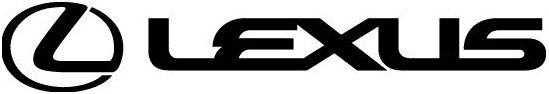 